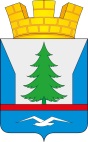 ПОСТАНОВЛЕНИЕАДМИНИСТРАЦИИ ГОРОДСКОГО ПОСЕЛЕНИЯ ЗЕЛЕНОБОРСКИЙКАНДАЛАКШСКОГО РАЙОНАот  20.03.2020 г.						                                  №  60 Об утверждении карты-схемы
границ прилегающей территории В соответствии с Федеральным законом от 06.10.2003 № 131-ФЗ «Об общих принципах организации местного самоуправления в Российской Федерации», Законом Мурманской области от 06.11.2018 № 2304-01-ЗМО «О градостроительной деятельности на территории Мурманской области», приказом Министерства строительства и территориального развития Мурманской области» от 29.01.2019 № 25 «Об утверждении формы карт-схем границ прилегающей территории и требований к их оформлению в Мурманской области»,ПОСТАНОВЛЯЮ:

1. Утвердить прилагаемую карту-схему границ прилегающей территории:
1.1. К объекту, расположенному по адресу: Мурманская область, Кандалакшский район, пгт Зеленоборский, ул. Озерная д.26 (МКД).2. Настоящее постановление подлежит размещению на официальном сайте администрации городского поселения Зеленоборский в информационно-телекоммуникационной сети «Интернет».  Глава администрации					         Р.Т.Кайибханов			                                                            УтвержденаПостановлением администрации городского поселения ЗеленоборскийКандалакшского района             от 20.03.2020 № 60Карта-схема прилегающей территории1.Местоположение прилегающей территории (адресные ориентиры):Мурманская область, Кандалакшский район, пгт Зеленоборский, ул.Озерная д.26 (МКД)2.Кадастровый номер объекта (при наличии), по отношению к которому устанавливается прилегающая территория3.Площадь прилегающей территории: 1 774 кв.м.Исполнитель  ___________________  Юркова И.А.			(подпись)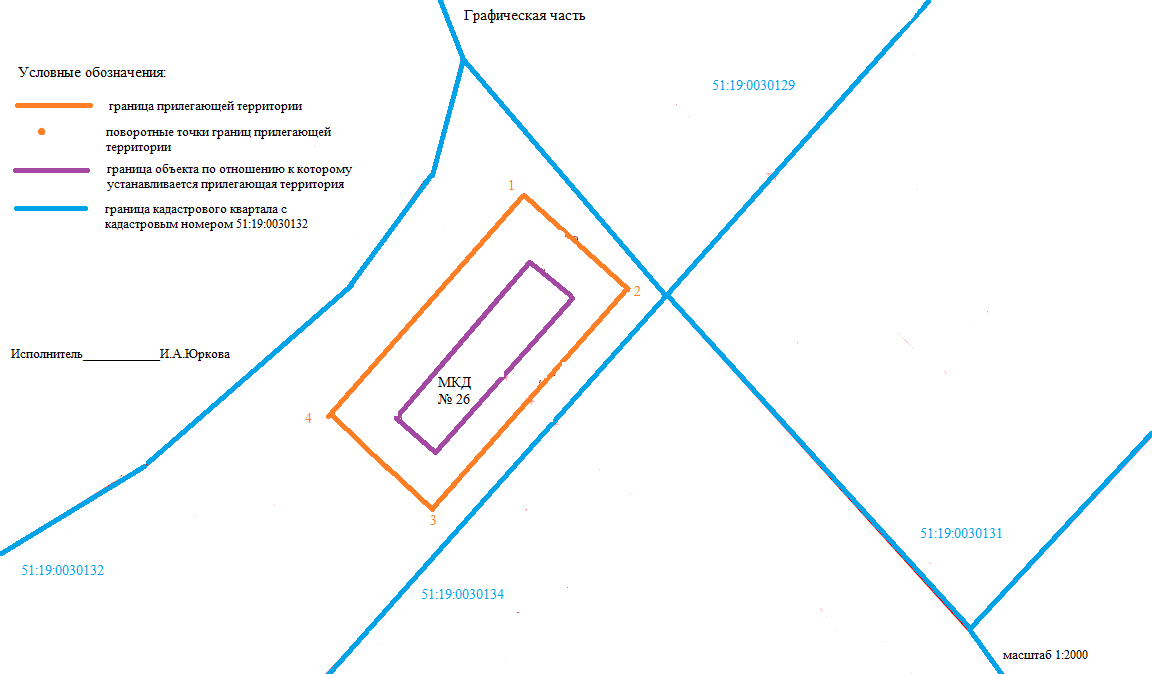 